Уважаемые родители,Запишите адрес нашей группы вконтакте:https://vk.com/pochemuchkidou4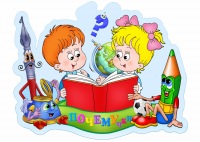 